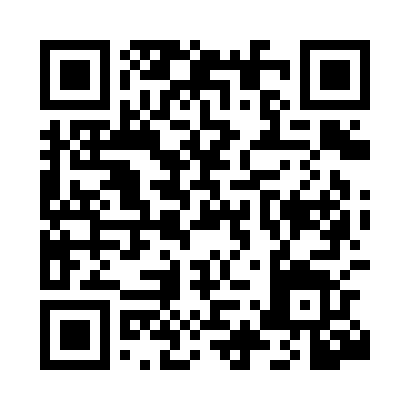 Prayer times for Obertraun, AustriaWed 1 May 2024 - Fri 31 May 2024High Latitude Method: Angle Based RulePrayer Calculation Method: Muslim World LeagueAsar Calculation Method: ShafiPrayer times provided by https://www.salahtimes.comDateDayFajrSunriseDhuhrAsrMaghribIsha1Wed3:405:481:025:018:1810:172Thu3:385:461:025:028:1910:193Fri3:355:451:025:028:2010:214Sat3:335:431:025:038:2210:235Sun3:305:411:025:038:2310:266Mon3:275:401:025:048:2410:287Tue3:255:381:025:048:2610:308Wed3:225:371:025:058:2710:339Thu3:205:361:025:058:2910:3510Fri3:175:341:025:068:3010:3711Sat3:155:331:025:068:3110:4012Sun3:125:311:025:078:3210:4213Mon3:095:301:025:078:3410:4414Tue3:075:291:025:088:3510:4715Wed3:045:281:025:088:3610:4916Thu3:025:261:025:098:3810:5117Fri2:595:251:025:098:3910:5418Sat2:575:241:025:108:4010:5619Sun2:545:231:025:108:4110:5820Mon2:525:221:025:108:4211:0121Tue2:495:211:025:118:4411:0322Wed2:475:201:025:118:4511:0523Thu2:455:191:025:128:4611:0824Fri2:455:181:025:128:4711:1025Sat2:445:171:025:138:4811:1226Sun2:445:161:025:138:4911:1327Mon2:445:151:025:148:5011:1328Tue2:435:141:035:148:5111:1429Wed2:435:141:035:148:5211:1430Thu2:435:131:035:158:5311:1531Fri2:435:121:035:158:5411:15